Занятие объединения «Создание простейших механизмов» 03.02.2022ЗАДАНИЕ К ЗАНЯТИЮРассмотрите картинки.Выберите с родителями, какую модель вы сможете сконструировать.Сконструируйте её, опираясь на выбранную  картинку.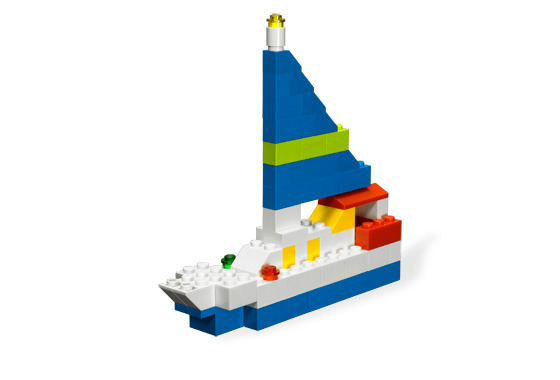 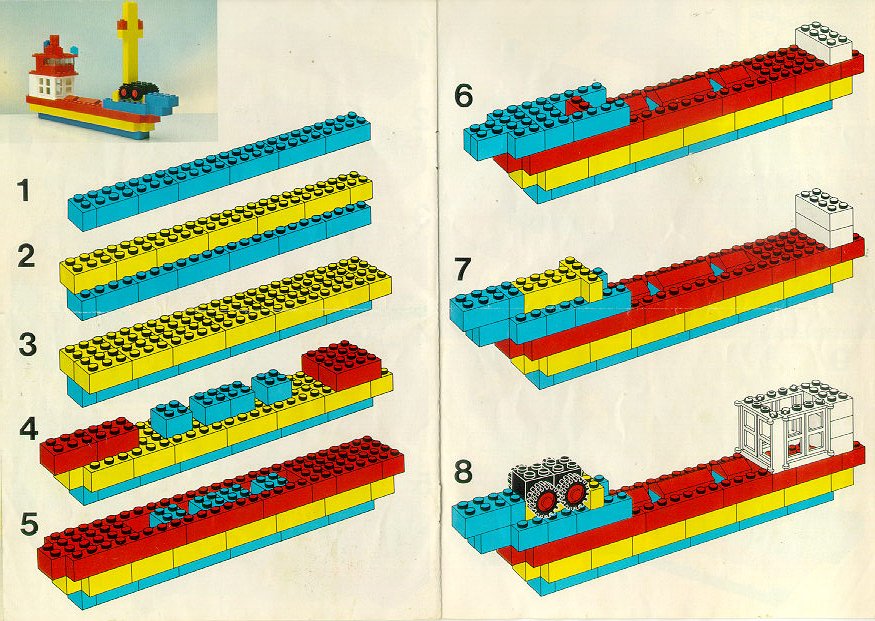 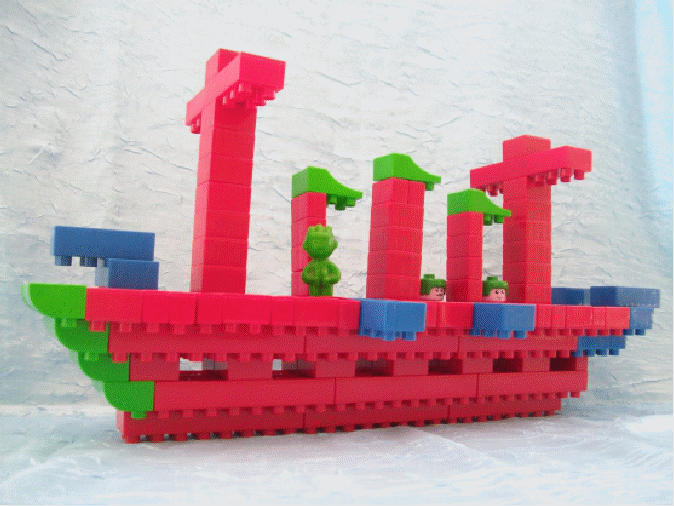 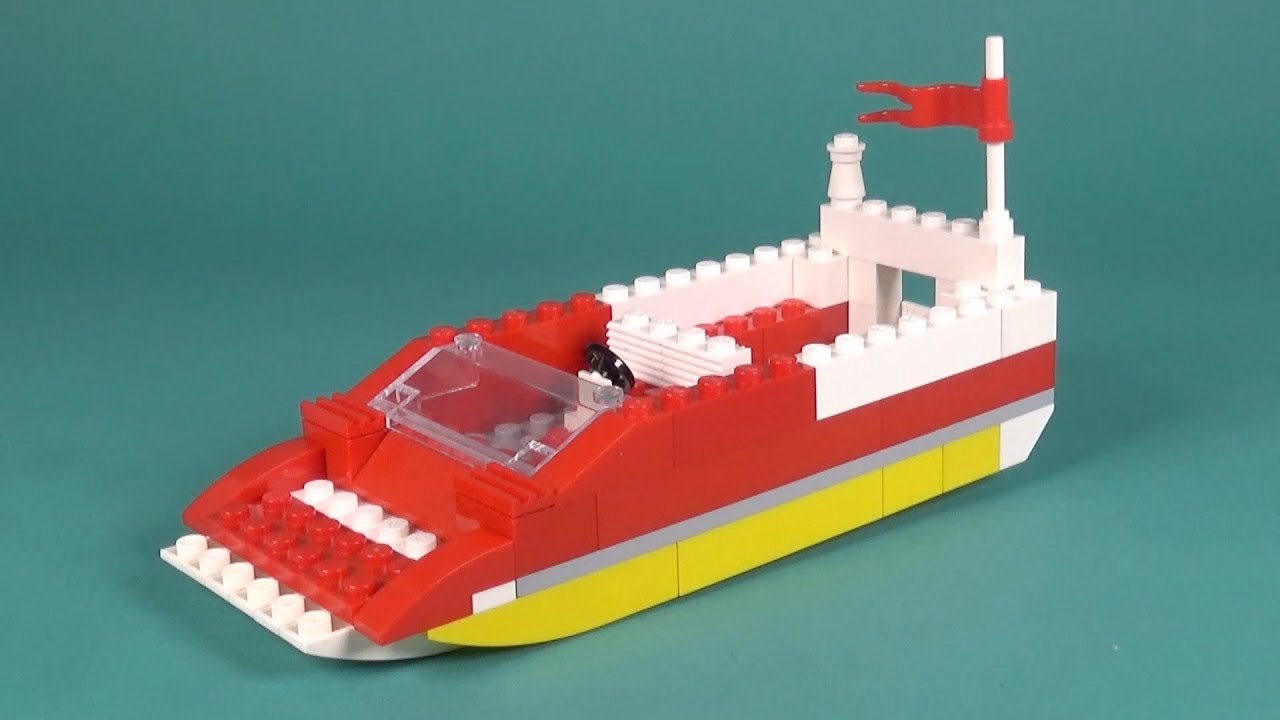 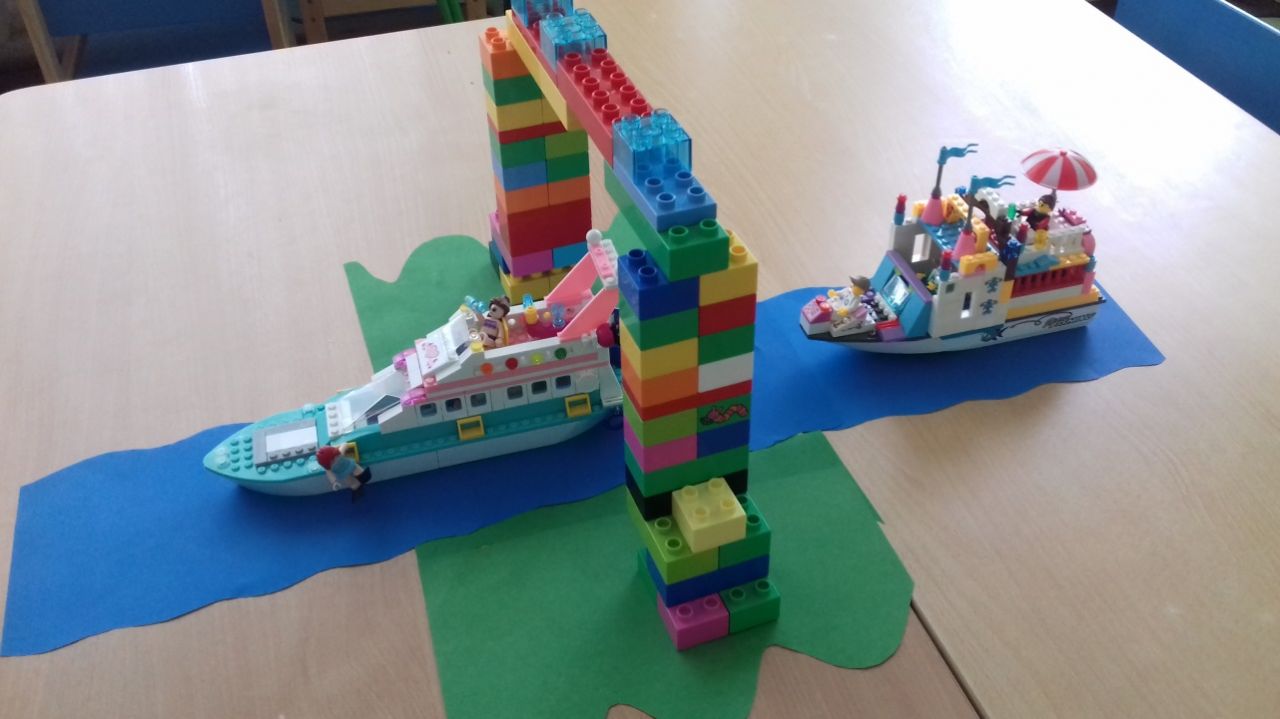 Электронная почта: cduttroslavl@mail.ru